ZusammenfassungWas ist der goldene Schnitt? (4' 27'') https://youtu.be/3WwJLYpFBXo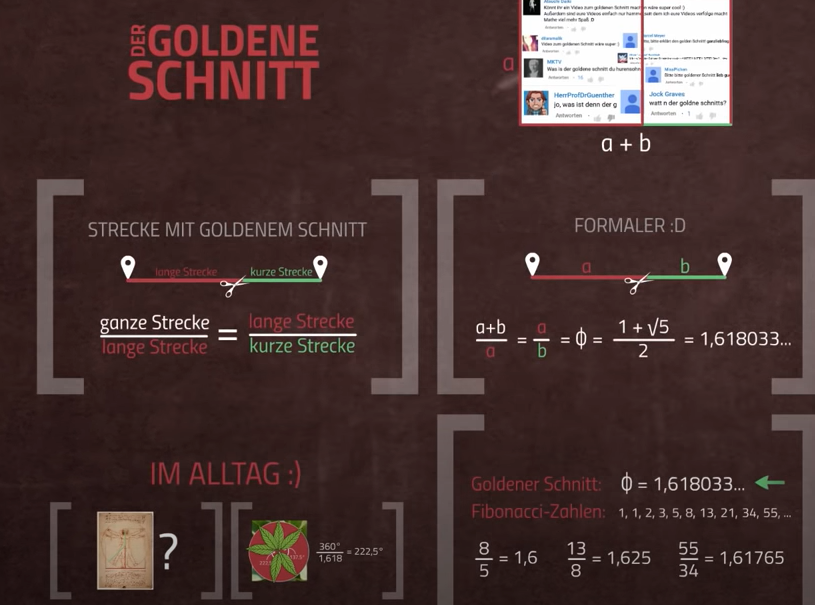 